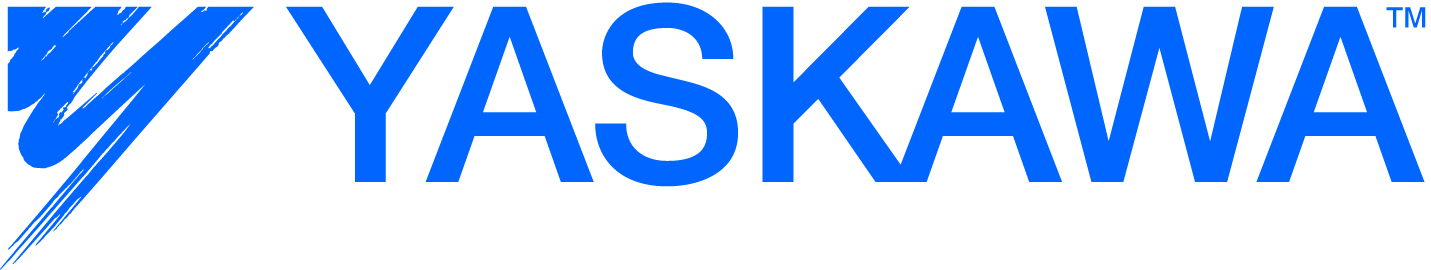 Variable Frequency Drive (VFD)
P1000 Bypass Mechanical Specification Submittal(For NEMA 3R / UL Type 3R Rated Bypass Drives)
GENERALThe P1000 bypass package provides a P1000 Drive in a NEMA 3R (UL Type 3R) enclosure, with a 3-contactor style bypass, allowing motor operation from either the drive or across the line. The P1000 features pump- and fan-specific application macros, an easy-to-read LCD keypad that provides Hand-Off-Auto interface, and a real time clock. These features make the P1000 perfect for most pump and fan applications that require reliable motor control.The P1000 Bypass also features embedded communications for Modbus/Memobus, BACnet, Siemens APOGEE, and Johnson Controls Metasys. DeviceNet, PROFIBUS, Modbus TCP/IP, LonWorks and EtherNet/IP cards are also available as separate options.The P1000 Drive is a high performance PWM (pulse-width-modulated) AC drive. Three-phase input line power is converted to a sine-coded, variable frequency output, which provides optimum speed control of any conventional squirrel cage induction motor. The use of IGBTs (Insulated Gate Bipolar Transistors), with a carrier frequency range of 1 kHz to 15 kHz, permits quiet motor operation.This drive has one control logic board and keypad for all horsepower ratings. Printed circuit boards employ surface mount technology, providing both high reliability, and small physical size of the printed circuit assemblies.P1000 DRIVE STANDARDSUL 508C (Power Conversion)CSA 22.2 No. 14-10 (Industrial Control Equipment)UL 1995 (Plenum)CE mark 2006/95/EC LVDCE mark 2004/108/ECIEC 61800-5-1 (LVD)EN 61800-3IEC 60529IEEE C62.41BTL certified (BACnet)UL, cUL listed; CE markedRoHS CompliantBYPASS PANEL STANDARDSUL 508A (Industrial Control Panels)UL, cUL listedBTL certified (BACnet)ENVIRONMENTAL & SERVICE CONDITIONSAmbient service temperature: -10C to 40C (14F to 104F)Ambient storage temperature: -20C to 60C (-4F to 140F)Humidity: 95% RH or less, non-condensingAltitude: Up to 1000 meters (3300 feet), higher by deratingService factor: 1.0Vibration:	0.33 mm Displacement (10 to 20 Hz)
	0.22 G (20 to 55 Hz)QUALITY ASSURANCEIn circuit testing of all printed circuit boards is conducted to ensure proper manufacturingFinal printed circuit board assemblies are functionally tested via computerized test equipmentAll fully assembled controls are tested with induction motor loads to assure unit specifications are metThe average MTBF (Mean Time Between Failure) is 28 yearsDRIVE CONSTRUCTIONInput Section- The drive power input stage converts three-phase AC line power into a fixed DC voltage via a solid-state full wave diode rectifier with MOV (Metal Oxide Varistor) surge protection. An internal 3% DC bus reactor at ratings of greater than 30HP reduces harmonics (optional at smaller ratings).Intermediate Section- The DC bus maintains a fixed, filtered DC voltage with short circuit protection as a DC supply for the drive output section. The DC bus is monitored by drive diagnostic logic circuits to continuously protect and monitor the power components. Output Section- Insulated Gate Bipolar Transistors (IGBTs) convert DC bus voltage to a variable frequency, variable voltage PWM sine-coded AC output to the motor.  Use of IGBT devices allow motor noise at 60 Hz to measure less than 2 dB (@ 1 meter) above that resulting from across the line operation.Available horsepower ratings:	208VAC: 1 thru 150 HP
	480VAC: 1 thru 500 HPMicroprocessor based control circuit uses non-volatile memory (NVRAM) so all programming data is saved when the drive is disconnected from powerCurrent transformers detect the output current for motor control and protective functionsMulti-language 5-line 16-character LCD Hand-Off-Auto keypad with real time clock. Provides local programming, run/stop control, monitoring, speed reference and reset commands. Customizable display of readouts including output frequency, output voltage, output current, output power, DC bus voltage, PI feedback and fault status. Includes parameter settings copy backup functionBuilt-In real time clock for time/date stamping of fault events along with timer functions for starting, stopping and speed changes without the need for external controlsRemovable I/O terminal board has backup memory. All parameter changes are automatically saved to both the main control board and the I/O board. Leave I/O wiring connected when replacing a driveEasy to remove DC voltage heat sink cooling fans with programmable on/off controlUSB Type B port for quick and easy PC ConnectionPROTECTIONOutput current overload rating: 110% of drive’s continuous current rating for 60 secondsOutput short circuit protectionCurrent limited stall prevention (overload trip prevention) during acceleration, deceleration, and run conditionsOptically isolated operator keypad controlsFault display with time stamp storage of last 10 faultsMotor hunting prevention functionElectronic ground fault protectionElectronic thermal motor overload (UL approved) protects the motor while operating in drive and bypass modeMotor current displays in both drive and bypass modes of operation as well as verification that the motor is running  Proof of flow/loss of flow detection in both drive and bypass modesDC bus charge indicationHeat sink over temperature protectionCooling fan operation hours monitorInput/output phase loss protectionLine voltage sensors to monitor for brownout and blackout conditions with adjustable fault levels to ensure the proper settings pursuant to each applicationReverse prohibit functionShort circuit withstand rating of 65kAIC RMS, 100kAIC RMS with optional breakerOPERATIONOver 100 programmable functions with resettable factory fan and pump presetsUser parameter settings initialization for re-establishing project specific parameter settingsOutput frequency and speed display can be programmed for speed-related and control indications including: Hz, RPM, % or custom unitsPower loss ride-thru (2 seconds capable)Time delay on start, peak avoidanceDrive accepts either a direct acting or a reverse acting speed command signalBi-directional speed search capability allows starting into a rotating load. Two types: current detection and residual voltage detectionDC injection braking prevents fan wind milling at motor startRamp-to-stop or coast-to-stop selectionAuto restart capability: 0 to 10 attempts with adjustable delay time between attemptsOne custom selectable Volts/Hertz pattern and multiple preset Volts/Hertz patternsAnalog speed reference signals have adjustable bias and gainAutomatic energy savings, reduced voltage operationWhile the drive is running, operational changes in control and display functions are possible including:Hand/Off/Auto commands
	Start/stop commands
	Frequency reference command
	Acceleration time (0 to 6000 seconds)
	Deceleration time (0 to 6000 seconds)
	Monitor displays
	Remove the operator keypadDRIVE FEATURESDisplacement power factor: 0.98 throughout the motor speed rangeDrive efficiency: 96% at half-speed; 98% at full-speedStarting torque capability: 150% from 3 HzSpeed control range: 40:1Carrier frequency: adjustable from 1 kHz to 15 kHz Input phase insensitive; sequencing of the three phase input is unnecessaryVoltmeter, ammeter, kilowatt meter, elapsed run time meter and heatsink temperature monitoring functionsTwo internal (PI) ControlsDrive internal PI closed loop control with selectable engineering unitsIndependent PI control of external devicesDifferential PI feedback featureSleep function in both closed loop and open loop controlFeedback signal low pass filterFeedback signal loss detection with selectable responseFeedback signal inverse and square root capabilityFeedback transmitter power supply: 24 VDC, 150 mA Input and output terminal status monitorsDiagnostic fault/alarm indicators with dedicated contacts S-curve soft start / soft stop capabilityNetwork communication loss detection with selectable responseUp/down motor operated pot (MOP) floating point control 17 preset speedsCritical frequency rejection capability: 3 selectable, adjustable bandwidthsDynamic noise control function for quiet motor operationProgrammable security code for operator keypad lockoutRun/stop command methods:	Terminal strip (2-wire or 3-wire)
	Network communication
	Operator keypadSpeed reference (speed command) methods:	0 to 10 VDC or -10 to 10 VDC (20 k)
	4 to 20 mA or 0 to 20 mA (250 )
	0 to 32 kHz pulse train
	Network communication
	Operator keypad8 programmable multi-function digital input terminals providing 60+ functions (24 VDC, sinking or sourcing, internal/external power supply) 3 programmable multi-function digital output terminals providing 50+ functions (2 Form-A and 1 Form-C relays, 1 A @ 250 VAC / 30 VDC) 3 programmable multi-function analog input terminals providing 15+ functions (individually selectable for 0 to 10 VDC, -10 to 10 VDC, 4 to 20 mA, or 0 to 20 mA)2 programmable multi-function analog output terminals providing 20+ functions (individually selectable for 0 to 10 VDC, -10 to 10 VDC, or 4 to 20 mA) 1 programmable multi-function pulse train input terminal providing several functions (0 to 32 kHz) 1 fixed fault output relay (Form-C, 1 A @ 250 VAC / 30 VDC)1 built-in RS-422/485 115.2 kbps Modbus/Memobus network communication port Stationary and rotational motor auto-tuningOverexcitation braking function stops the motor in up to half the normal timeMotor preheat functionUpgradeable drive firmware via PC programHeat sink over temperature speed fold-back featureBumpless transfer between local and remote modesFan failure detection and selectable responseBYPASS FEATURESBypass and drive are factory assembledBypass and Drive input/output contactorsLockable Main Input circuit breaker (65kAIC panel rating)Thermal motor overload relay, class 20115 VAC control transformer, fusedDrive H/O/A keypad used for bypass controlDamper control circuit with end of travel feedback with two adjustable wait time functionsInput fusesSelectable energy savings and harmonic reduction mode. No load detection (loss of load) fully monitored in drive and bypass modesDoor mounted control keypad with LCD display for “Control Power”, “Drive Ready”, “Drive Run”, “Drive Selected”,  “Drive Fault”, “Drive Test”,  “Bypass Selected”,  “Bypass Run”, “Motor OL”, ”Safety Open” “BAS Interlock”, “Auto Run”, Auto Transfer”, “Emergency Override”, “Hand Mode”, “Off Mode”, and “Auto Mode”7 programmable multi-function digital input terminals (24 VDC, 8 mA) providing 60+ programmable functions including:	Customer Safeties
	BAS / Damper Interlock
	Emergency Override
	Preset Speed
	PI control enable / disable4 programmable multi-function digital output terminals (Form-C relays, 2 A @ 120 VAC / 24 VDC) providing 50+ functions including:	Damper control
	Hand / Auto Status
	Contactor Control for External Bypass
	Overtorque/undertorque detectionAuto speed reference (speed command) methods:	0 to 10 VDC (20 k)
	4 to 20 mA (250 )After deleting all unused options, delete this sentence.ENCLOSURE TYPE[3] NEMA 3R (UL Type 3R) EnclosureVOLTAGE[D] 208 volt models, 200 to 208 VAC (+10/-15 %); 50/60 Hz (+/-5%) [B] 480 volt models, 380 to 480 VAC (+10/-15 %); 50/60 Hz (+/-5%) [P] POWER OPTIONSMAIN INPUT DISCONNECT (Choose None or One)[M] Circuit Breaker Disconnect with a UL508A panel SCCR of 100k RMS Symmetrical, 480VAC maximum (Replaces Standard Input Disconnect)REACTOR (Choose None or One)	[A] Two Motor “AND” 
	[Y] Two Motor “OR”
	[R] 3% Line Reactor
	[X] 3% Bus Reactor (1)
	[H] 3% Load ReactorFILTER (Choose None or One)	[N] Cap FilterADDITIONAL POWER OPTIONS (Choose None, Any or All)	[2] Surge Suppression
	[3] Space Heater
	[4] 50°C Ambient[T] CONTROL OPTIONSNAMEPLATE (Choose None or One)	[W] Custom NameplateNETWORK COMMUNICATION (Choose None or One)	[D] EtherNet/IP 
	[G] DeviceNet
	[H] PROFIBUS 
	[Q] Modbus TCP/IP KEYPAD (Choose None or One)	[M] Keypad Viewing Window
(1) 3% bus reactors are only available as an option on small ratings; large drives have a bus reactor as standard. See the price book for details.DateCustomerJob NameP.O. / S.O.                                         P1000 Bypass Options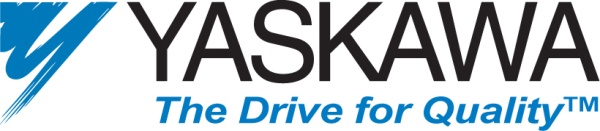 Variable Frequency Drive (VFD) P1000 Mechanical Specification
Products and Options Submitted